Расценки на спец.эффекты 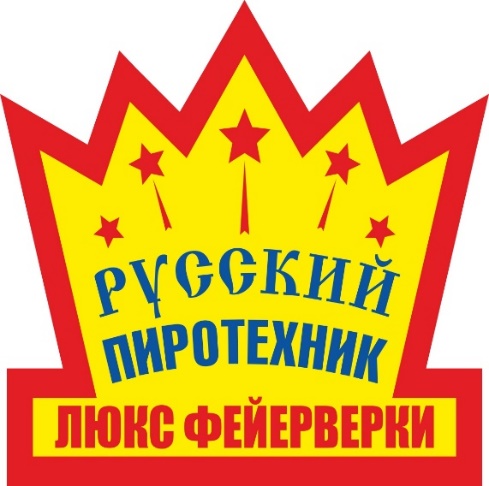    г.Хабаровск  т.8(4212) 77-30-20   г.Южно-Сахалинск ул.Украинская 58д        \ . . . .       т.8(4242) 305-105     т.8914-544-30-20Крутящиеся фейерверки; - двойные (по 2тяговых фонтана)            -  4000руб- четверные(4 шт), по 4-ре фонтанана установке крутятся по часовой стрелке       -  6000 руб. - Шестерные (супер) 4шт ( 6 фонтанов, по 3шт крутятся в разные стороны, диаметр горения 6метров)     - 10 000руб.Цветок лотоса, так горят сценические фонтаны 1шт – 3000руб.Горящая ЗВЕЗДА (7м диаметр горения)     - 12 000руб.КРУТЯЩИЕСЯ ФОНТАНЫ (6шт) 1н на 2 захода -  8500руб.ДВИГАЮЩИЕСЯ ФОНТАНЫ (качается в лево, в право,       . .           туда-сюда) 1н на 2 захода   8шт х 8000 руб. ФАЕРМАШИНА ОДИНАРНАЯ – их 8шт х 5500руб, в ней         1 баллон, на 100 вспышек, в 1-ну фаер-машину.ФАЕРмашинаТройная, их  3шт х 12 500руб, … в них по 3шт баллонов в 1 установку (1-н бал. 2500 руб х 100 вспышек).ФАЕРмашинаЧетверная (4-ре цвета и 4-ре баллона в 1-й машине) -  их  10шт  х17000руб, в них по 4шт баллона,          в 1-ну машину (1-н баллон 2500 руб, он на 100вспышек).МАШина ПУЗЫРИ(500W-сильная) 2 шт х 7500руб(весь концерт)ДЫМОМАШИНА (3000 W)быстрый наддув - 5000руб(весь концерт)ПУШКА-КОНФЕТТИ,выдув - до 30м !(12-ти этажный дом) - 10 000руб + (4000руб-1кг конфетти США – звездочки, цветы, сердца, блестящие и переливающиеся на солнце, или напрожекторах. Цвета; красный, желтый, серебряный, синий). Выдув;… 3кг конфетти, то  красиво …  выдувается множество раз за весь концерт.Дымысильныеназемные(60 сек идет цветной дым, не красит одежду, цвета - красный,синий, зеленый, белый,желтый.) - 3000рубВСПЫШКА ЦВЕТНАЯ(3сек-пурпур,золото,синяя,красная) - 2000рубВСПЫШКА ДЫМОВАЯ(золотая – выпускает золотой дым, после запуска, он поднимается плавно вверх) - 3000 рубОГНЕПАД НИСПАДАЮЩИЙ(супер) (10 м х 60с)-15000 рубГорящиеБуквы,илиИмена, илиЦифры(высотой 2,5м) – 1 буква или 1 цифра  -  2500руб.Горящее Сердце - двойное (высота2,5м) – 3000 руб Горящие «Голуби»(любой цвет) - 2 штх 1500рубОгнеметы !(выдув огня до 7 метров!!!), на сцене «шикарно» выглядят и отрабатывают , всего 5 шт –  1шт  х 7000 руб.Огонь на сцене (огромный шлейф огня, плотной массой - до 15 метров вверх, … артист внутри лавы)  -   50 000 руб.Крылья«АНГЕЛА»(Одеваются на артиста или на спец.стойки, размах крыльев 7 метров, радио-эффекты, сценические вспышки, сценический огонь-фонтаны,стробы).  В такт музыки из крыльев вылетает огонь и вспышки и стробы, горят, переливаются!Крылья - это Эффект  Музыкального фейерверка. 2 крыла(прямые) - 150 000руб,4 крыла(прямые) - 250 000руб,   .     2 крыла(открывающиеся)- 250 000руб.Мотоцикл (байкерский-красивый, удлиненная передняя вилка) заряжается пиротехникой  + гермошлем «Хищник»,       .                           аренда  для сцены  –  35000 руб.Cцена,  для выступления артистов, с подсветкой, 3-х! ярусная (каждый ярус работает), независимая, общей высотой до 5-ти метров, c отдельным заездом для мотоциклов, размер 12 х 7 метров. Ее установка, аренда, за все дни работы   -  200 000 руб.Фейерверк Дневной – (поджечь фитиль и отойти) сценарий заложен в отстреле фейерверка, 3-х ярусный, 7 эффектов отстрела (дымы, треск, блеск, конфетти, летают парашутисты, летают флаги Триколор, и т.д. и т.п.  -  150 000 руб.Дневной  Звуковой(вертикальный)5-ть видов отстрела – 45 000 руб.Дневной  Веером  (цветком лотос)5-ть видов отстрела – 45 000 руб.